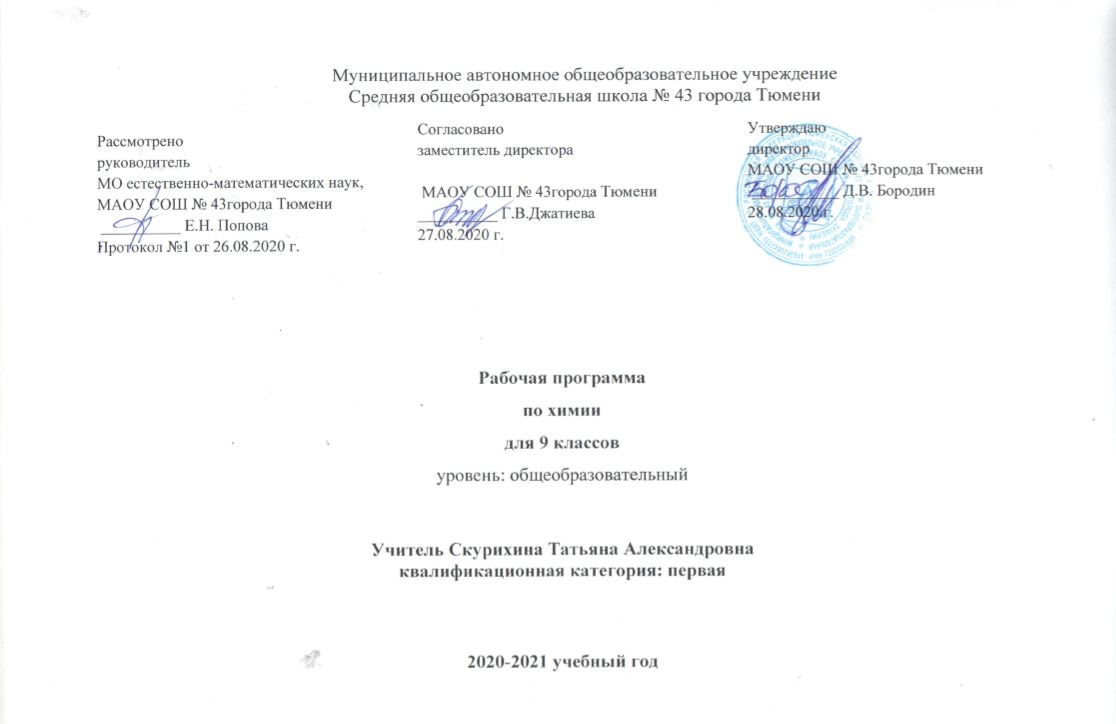 Рабочая программа по химии 9 класс(составлена с учетом интегративных связей с биологией, физикой, географией 
и информатикой, включает изучение актуальных тем для Тюменской области)СОДЕРЖАНИЕРаздел1.Пояснительная записка2.Содержание учебного предмета          3. Тематическое планирование Рабочая программа по предмету «Химия» для  9  класса составлена на основе федерального закона от 29.12.2012г № 273 – ФЗ «Об образовании в Российской Федерации» в соответствии с требованиями Федерального государственного образовательного стандарта основного  общего образования (приказ Министерства образования Российской Федерации от 05.03.2004 г. № 1089 «Об утверждении Федерального компонента государственных образовательных стандартов начального общего, основного общего и среднего (полного) общего образования»); с учётом примерной основной образовательной программы, согласно учебному плану МАОУ СОШ №43 города Тюмени на 2020 – 2021 учебный год, с использованием методического комплекса: «Программа курса химии для 8-11 классов общеобразовательных учреждений», авт. О.С.Габриелян, Просвещение, 2007 год;Учебник   Химия. 9 класс: учебник для общеобразовательных учреждений / О.С. Габриелян. – Просвещение, 20201.  Пояснительная записка1.1  Цели изучения химии в средней (полной) школеХимия как наука о наиболее общих законах природы, выступая в качестве учебного предмета в школе, вносит существенный вклад в систему знаний об окружающем мире. Школьный курс химии - системообразующий для естественнонаучных дисциплин, поскольку химические законы лежат в основе содержания курсов физики, биологии, географии. Химия вооружает школьников научным методом познания, позволяющим получать объективные знания об окружающем мире. Основное содержание курса химии 8 класса составляют сведения о химическом элементе иформах его существования - атомах, изотопах, ионах, простых веществах и важнейших соединениях элемента (оксидах и других бинарных соединениях, кислотах, основаниях и солях ), о строении вещества ( типологии химических связей и видах кристаллических решёток ), некоторых закономерностях протекания реакций и их классификации. В содержании курса 9 класса раскрыты сведения о свойствах классов веществ - металлов и неметаллов, а затем подробно освещены свойства щелочных и щелочноземельных металлов и галогенов. Заканчивается курс кратким знакомством с органическими соединениями.Целями изучения химии в средней (полной) школе являются :освоение знаний о химической составляющей естественнонаучной картины мира, важнейших химических понятий, законах и теориях;овладение умениями применять полученные знания для объяснения разнообразных химических явлений и свойств веществ, оценки роли химии в развитии современных технологий и получении новых материалов;развитие познавательных интересов и интеллектуальных способностей в процессе самостоятельного  приобретения химических знаний с использованием различных источников информации, в том числе компьютерных;воспитание убежденности в позитивной роли химии в жизни современного общества, необходимости химически грамотного отношения к своему здоровью и к окружающей среде;применение полученных знаний и умений для безопасного использования веществ и материалов в быту, сельском хозяйстве и на производстве, решения практических задач в повседневной жизни, предупреждения явлений, наносящих вред здоровью и окружающей среде1.2  Место дисциплины в учебном планехимияКласс 9Учитель Скурихина Т.А.Количество часовВсего 66  час; в неделю 2  час.Плановых контрольных уроков – 4, практических работ – 6Базисный учебный план на этапе основного общего образования выделяет 204 ч. для обязательного изучения  курса       " Химия ". Программа построена с учётом реализации межпредметных связей с курсом физики 7 класса, где изучаются основные сведения о строении молекул и атомов, и биологии 6 - 9 классов, где даётся знакомство с химической организацией клетки и процессами обмена веществ. В свою очередь,  содержание курса химии основной школы, являясь базовым звеном в системе непрерывного естественнонаучного образования, служит основой для последующей уровневой и профессиональной дифференциации. 1.3 Требования к результатам освоения дисциплиныПрограмма предусматривает формирование у учащихся общеучебных умений и навыков, универсальных способов деятельности и ключевых компетенций: умение самостоятельно и мотивированно организовывать свою познавательную деятельность; использование элементов причинно-следственного и структурно-функционального анализа; определение сущностных характеристик изучаемого объекта; умение развёрнуто обосновывать суждения, давать определения, приводить доказательства; оценивание и корректировка своего поведения в окружающем мире. Требования к уровню подготовки обучающихся включает в себя как требования, основанные на усвоении и воспроизведении учебного материала, понимание смысла химических понятий и явлений, так и основанные на более сложных видах деятельности: объяснение физических и химических явлений, приведение примеров практического использования изучаемых химических явлений и законов. Требования направлены  на реализацию деятельностного , практико-ориентированного и личностно ориентированного подхода, овладение учащимися способами интеллектуальной и практической деятельности, овладение знаниями и умениями, востребованными в повседневной жизни, позволяющими ориентироваться в окружающем мире, значимыми для сохранения окружающей среды и собственного здоровья.Знать:- важнейшие химические понятия : атом, молекула, периодическая система химических элементов, периодический закон Д.И .Менделеева, аллотропия; закон постоянства состава вещества, закон сохранения массы веществ- строение атомов металлов и неметаллов, их физические и химические свойства, применение, а также важнейшие соединения этих элементов;- важнейшие классы неорганических соединений (оксиды, основания, кислоты, соли) и органических веществ, их строение, классификацию и свойства.Уметь:- характеризовать химические элементы по положению в периодической системе химических элементов и строению атома;- писать уравнения химических реакций в молекулярном и ионном виде и в свете представлений ОВР;- распознавать кислоты, соли, основания, катионы и анионы опытным путём; - вычислять массовую долю химического элемента в формуле, массовую долю вещества  в растворе, количество вещества , объём или массу по количеству вещества, объёму или массе реагента, или продуктов реакции;- использовать приобретённые знания и умения в практической деятельности и повседневной жизни, критически оценивать информацию овеществах, используемых в быту.2. Содержание и структура дисциплины2.1  Содержание разделов дисциплины                                                                                    2.2  Структура дисциплины2.3  Практические работы9 класс3.  Система оценивания3.1  Оценка устных ответов учащихся.Оценка 5 ставится в том случае, если учащийся показывает верное понимание химической сущности рассматриваемых явлений и закономерностей, законов и теорий даёт точное определение и истолкование основных понятий и законов, теорий. Строит ответ по собственному плану, сопровождает рассказ новыми примерами, умеет применять знания в новой ситуации при выполнении практических заданий, может устанавливать связь между изучаемым и ранее изученным материалом по курсу химии, а также с материалом , усвоенным при изучении других предметов.Оценка 4 ставится в том случае, если ответ ученика удовлетворяет основным требованиям к ответу на оценку 5, но без использования собственного плана, новых примеров, без применения знаний в новой ситуации, без использования связей с ранее изученным материалом, усвоенным при изучении других предметов, если учащийся допустил одну ошибку или не более двух недочётов и может исправить их самостоятельно или с небольшой помощью учителя.Оценка 3 ставится в том случае, если учащийся правильно понимает химическую сущность рассматриваемых  явлений и закономерностей, но в ответе имеются отдельные пробелы в усвоении вопросов курса химии, не препятствующие дальнейшему усвоению программного материала, умеет применять полученные знания при решении простых задач с использованием готовых формул, но затрудняется при решении задач, требующих преобразования некоторых формул; допустил не более одной грубой и одной негрубой ошибки, не более 2-3 негрубых недочётов. Оценка 2 ставится в том случае, если учащийся не овладел основными знаниями в соответствии с требованиями и допустил больше ошибок и недочётов, чем необходимо для оценки 3.Оценка 1ставится в том случае, если ученик не может ответить ни на один из поставленных вопросов.3.2  Оценка письменных контрольных работОценка 5 ставится за работу, выполненную полностью без ошибок и недочётов.Оценка 4ставится за работу, выполненную полностью, но при наличии не более одной ошибки и одного недочёта, не более трёх недочётов.Оценка 3 ставится за работу, выполненную на 2/3 всей работы или при допущении не более одной грубой ошибки, не , более трёх негрубых ошибок, одной негрубой ошибки и трёх недочётов, при наличии 4-5 недочётов.Оценка 2 ставится за работу, в которой число ошибок и недочётов превысило норму для оценки 3 или правильно выполнено менее 2/3 работы.Оценка 1ставится за работу, невыполненную совсем или выполненную с грубыми ошибками в заданиях.3.3  Оценка практических работОценка 5 ставится в том случае, если учащийся выполнил работу в полном объёме с соблюдением необходимой последовательности проведения опытов; самостоятельно и рационально мотивирует необходимое оборудование, все опыты проводит в условиях и режимах, обеспечивающих получение правильных результатов и выводов;. соблюдает требования правил безопасного труда; в отчёте правильно и аккуратно выполняет все записи, таблицы, рисунки, графики, вычисления.Оценка 4ставится в том случае, если учащийся выполнил работу в соответствии с требованиями к оценке 5, но допустил 2-3 недочёта, не более одной негрубой ошибки и одного недочёта. Оценка 3ставится в том случае, если учащийся выполнил работу не полностью, но объём выполненной части таков, что позволяет получить правильные результаты  и выводы, если в ходе проведения опыта были допущены ошибки.Оценка 2 ставится в том случае, если учащийся выполнил работу не полностью и объём выполненной работы не позволяет сделать правильные выводы, вычисления; наблюдения проводились неправильно.Оценка 1 ставится в том случае, если учащийся не соблюдал требований правил безопасного труда.3.4  Перечень ошибок3.4.1  Грубые ошибки.1. Название определений основных понятий, законов, правил, положений теории, формул, общепринятых символов, обозначения химических величин. 2. Неумение выделять в ответе главное. 3. Неумение применять знания для решения задач и объяснения химических явлений; неправильно сформулированные вопросы, задания или неверные объяснения хода их решения; незнание приёмов решения задач, аналогичных ранее решённых в классе ; ошибки, показывающие неправильное понимание условия задачи или неправильное истолкование решения. 4. Неумение составлять уравнения химических реакций, расставлять коэффициенты в уравнениях, определять тип хим. реакций. 5. Неумение подготовить к работе лабораторное оборудование, провести опыт, необходимые расчёты или использовать полученные данные для выводов. 6. Небрежное отношение к лабораторному оборудованию. 7. Нарушение требований правил безопасного труда при выполнении эксперимента.3.4.2  Негрубые ошибки1. Неточности формулировок, определений , законов, теорий, вызванных неполнотой ответа основных признаков определяемого понятия. Ошибки, вызванные несоблюдением условий проведения опыта.2. Ошибки в обозначениях символов хим. элементов 3. Нерациональный выбор хода решения.3.4.3  Недочёты1. Нерациональные записи при вычислениях, нерациональные приёмы вычислений, преобразований и решения задач.2. Арифметические ошибки в вычислениях, если эти ошибки грубо не искажают реальность полученного результата. 3. Отдельные погрешности в формулировке вопроса или ответа. 4. Небрежное выполнение записей. 5. Орфографические и пунктуационные ошибки.4. Учебно-методический комплекс 1. Габриелян. О. С. Химия. 8 класс: учебник для общеобразовательных учреждений / О.С. Габриелян. – М.: Дрофа. 2018.2.Габриелян. О. С. Химия. 9 класс: учебник для общеобразовательных учреждений / О.С. Габриелян. – М.: Дрофа. 2018.2. Габриелян. О. С. Химия. 8 класс: рабочая тетрадь / О.С. Габриелян, С.А. Сладков. - М.: Дрофа. 2018.3. Габриелян. О. С. Химия. 8 класс: тетрадь для лабораторных опытов и практических работ / О.С. Габриелян, А.В. Купцова. - М.: Дрофа. 2019.4. Габриелян. О. С. Химия. 8-9 классы: методическое пособие / О.С. Габриелян, А.В. Купцова. - М.: Дрофа. 2014.5. Габриелян. О. С. Химия. 8 класс: настольная книга для учителя / О.С. Габриелян, Н.П. Воскобойникова, А.В. Яшукова. - М.: Дрофа. 2013.6. Габриелян. О. С. Химия. 8 класс: контрольные и проверочные работы / О.С. Габриелян (и др.). М.: Дрофа. 2013.7. Габриелян. О. С. Химия. 8-9 классы: химия в тестах, задачах, упражнениях / О.С. Габриелян, Н.П. Воскобойникова.- М.: Дрофа. 2014.8. Габриелян. О. С. Химия. 8 класс: химический эксперимент в школе / О.С. Габриелян, Н.Н. Рунов, В.И. Толкунов. - М.: Дрофа. 2009.9. Габриелян. О. С. Химия. 8 класс: электронное мультимедийное приложение / О.С. Габриелян. - М.: Дрофа. 2013.10. Купцова А.В. Химия. 8 класс: диагностические работы / А.В. Купцова. - М.: Дрофа. 2013.5. Материально – техническое обеспечениеМесто учебного предмета в учебном плане                                                                                    Календарно-тематическое планирование 9 класс Раздел 1:Введение. Повторение основных вопросов курса 8 класс и введение в курс 9 класса – 6 часовРаздел 2: Металлы  - 16 час, контрольная работа – 1, практическая работа – 1.Раздел 3: Практикум № 1. Свойства металлов и их соединений – 2 часаРаздел 4: Неметаллы – 23 час, контрольная работа - 1Раздел 5:Практикум № 2. Свойства неметаллов и их соединений – 3 часаРаздел 6:  Органические соединения – 11 часов, контрольная работа - 1Раздел 7: Обобщение знаний по химии за курс основной школы – 7 час, контрольная работа - 1Материально - техническое обеспечение дисциплины№ разделаНаименование разделаСодержание разделаКол-во часов12341Введение. Характеристика химического элемента на основании его положения в периодической системе Д.И.Менделеева. Характеристика хим. элемента по кислотно-основным свойствам образуемых им соединениям. Генетические ряды металлов и неметаллов.62МеталлыПоложение металлов в периодической системе Д.И.Менделеева. Физические свойства металлов. Сплавы. Химические свойства. Ряд активности металлов. Металлы в природе, общие способы получения металлов. Общие понятия о коррозии металлов. Щелочные металлы. Соединения щелочных металлов. Общая характеристика элементов главной подгруппы II группы. Важнейшие соединения щелочноземельных металлов. Алюминий. Соединения алюминия. Железо, его строение, физические и химические свойства. Генетические ряды железа (II) и железа (III). Важнейшие соли железа. 173НеметаллыНеметаллы : атомы и простые вещества. Кислород, озон, воздух. Водород. Галогены. Соединения галогенов. Получение галогенов. Биологическое значение и применение галогенов и их соединений. Кислород. Сера и её соединения. Серная кислота. Окислительные свойства серной кислоты. Азот. Аммиак. Соли аммония. Кислородные соединения азота. Азотная кислота и её соли. Окислительные свойства азотной кислоты. Фосфор и его соединения. Углерод. Кислородные соединения углерода.254Первоначальные представления об органических веществахПредмет органической химии. Особенности органических веществ. Предельные углеводороды. Непредельные углеводороды. Этилен и его гомологи. Спирты. Предельные одноосновные карбоновые кислоты. Сложные эфиры. Жиры. Аминокислоты и белки. Углеводы. Полимеры.135Химия и жизньЧеловек в мире веществ, материалов и химических реакций. Химия и здоровье. Химические элементы в клетках живых организмов. Химия и пища. Природные источники углеводородов и их применение. Химическое загрязнение окружающей среды и его последствия.66ПовторениеКлассификация и свойства неорганических и органических веществ4Интегрированные уроки1.Физические свойства металлов (химия)-Термопроводимость и элекропроводимость (физика) 2. Биологические значение и применения галогенов  (химия) - Значение хлора , йода в организме человека  (биология) 3. Оксиды углерода(II ) и (IV)(химия) - Физиологическое действие угарного газа на организм. (биология)  4. Аминокислоты и белки. Свойства белков (химия) - Биологические функции ,роль белков в живом организме (биология)ПолугодиеСодержание программыКоличество часовКоличество практических работКоличество контрольных работ1Введение. Металлы Практикум № 1Неметаллы61628- 12-- 1--2Неметаллы (продолжение)Практикум № 2Органические соединенияОбобщение знаний за курс основной школы153 115-3-1-11Итого6664№ ПР№ разделаНаименование практических работКоличество часов12Осуществление цепочки химических превращений металлов12333Получение и свойства соединений металлов.                                                 Решение экспериментальных задач на распознавание и получение веществ1145Решение экспериментальных задач по теме «Подгруппа кислорода» Получение, собирание и распознавание газов155Решение экспериментальных задач по теме «Подгруппы азота и углерода»  165Получение, собирание и распознавание газов1№ п/пУчебно-наглядные пособияКол-во1Таблица «Периодическая система химических элементов Д.И. Менделеева»12Таблица «Растворимость солей, кислот и оснований в воде»13Таблица «Электрохимический ряд напряжений металлов»14Основы химических знаний. Правила проведения лабораторных работ15Карточки раздаточные А4 (часть 1, 2, 3)456Раздаточный материал в папке «Периодическая система хим. элементов. Растворимость солей, кислот и оснований в воде»17Диск «Уроки химии» 8 класс18Диск «Уроки химии» 9 класс19Диск «Уроки химии» 10 класс110Диск «Уроки химии» 11 класс111Таблица «Химические свойства основных классов неорганических соединений»112Таблица «Закономерности изменения свойств соединений»113Таблица «Составление химических уравнений»114Таблица «Окислительно – восстановительные реакции»115Таблица «Химические свойства спиртов и фенолов»116Таблица «Составление химических уравнений»117Таблица «Приёмы обращения с лабораторным оборудованием»118Таблица «Строение пламени»119Таблица «Правила поведения в кабинете химии»120Таблица «Собирание газов»121Таблица «Пространственная изомерия бутилена»1№ раздела № урокаТема урокаКол-во.часовТип урока. Вид контроля. ЕГЭ, ИКТ.Характеристика деятельности учащихся. Вид учебной деятельностиПланируемые результатыДомашнее заданиеДата планДата факт1.1Инструктаж по ТБ. Характеристика химического элемента по его положению в ПСХЭ Д.И.Менделеева.1Применение знаний и уменийХарактеристика хим. элементов на основе их положения в ПСХЭ и особенностей их строения.Знать понятия: хим. элемент, атом, молекула, Аr,Mr. Уметь объяснять физический смысл порядкового номера элемента, № группы, № периода, закономерности изменения свойств элементов в пределах периодов и подгрупп. П. № 103.091.2Свойства оксидов, кислот, оснований и солей в свете ТЭД и ОВР1Комбинированный ТекущийХарактеристика химических свойств основных классов неорганических веществ. Составление формул и уравнений хим. реакций.Уметь записывать уравнения хим. реакций ионного обмена. Уметь составлять электронный баланс для ОВР.П. № 208.091.3Генетические ряды металлов и неметаллов. Значение периодического закона Д.И.Менделеева.1Комбинированный ТекущийКлассификация хим. элементов. Рассмотрение генетических рядов металлов и неметаллов.Знать : положение металлов и неметаллов в периодической системе; отличие физических свойств металлов и неметаллов. Уметь составлять генетические ряды металлов и неметаллов; писать уравнения реакций.П. № 410.091.4Переходные элементы. Амфотерность1Изучение нового материала ТекущийЛаб. опыт № 1. Получение Zn(OH)2 и исследование его свойствЗнать понятие амфотерности. Уметь записывать уравнения хим. реакций ионного обменаП. № 2упр. 315.091.5Генетический ряд переходного элемента1Комбинированный ТекущийСоставление генетических рядов переходных элементов Знать понятие амфотерности. Уметь записывать уравнения хим. реакций ионного обменаРяд алюминия17.09	РК:«Тюменская область – Родина Д.И. Менделеева».	РК:«Тюменская область – Родина Д.И. Менделеева».	РК:«Тюменская область – Родина Д.И. Менделеева».	РК:«Тюменская область – Родина Д.И. Менделеева».	РК:«Тюменская область – Родина Д.И. Менделеева».	РК:«Тюменская область – Родина Д.И. Менделеева».	РК:«Тюменская область – Родина Д.И. Менделеева».	РК:«Тюменская область – Родина Д.И. Менделеева».	РК:«Тюменская область – Родина Д.И. Менделеева».1.6Периодический закон и ПСХЭД.И.Менделеева в свете учения о строении атома1Применение знаний и уменийЗнать структуру ПСХЭ, физический смысл порядкового номера, номера периода и группы. Уметь составлять электронные и графические формулыконспект22.092.1Положение металлов в периодической системе Д.И.Менделеева. Физические свойства.1Вводный ФронтальныйХарактеристика металлов на основе их положения в периодической системе хим. элементов. Лабораторная работа "Знакомство с образцами металлов"Знать :- положение металлов в ПСХЭ - физические свойства Уметь :- характеризовать Ме на основе их положения в ПСХЭ и особенностей строения их атомов.П. №4,524.09Интегрированный урок 1.  Физические свойства металлов (химия) - Электро-  и термопроводимость (Физика)Интегрированный урок 1.  Физические свойства металлов (химия) - Электро-  и термопроводимость (Физика)Интегрированный урок 1.  Физические свойства металлов (химия) - Электро-  и термопроводимость (Физика)Интегрированный урок 1.  Физические свойства металлов (химия) - Электро-  и термопроводимость (Физика)Интегрированный урок 1.  Физические свойства металлов (химия) - Электро-  и термопроводимость (Физика)Интегрированный урок 1.  Физические свойства металлов (химия) - Электро-  и термопроводимость (Физика)Интегрированный урок 1.  Физические свойства металлов (химия) - Электро-  и термопроводимость (Физика)Интегрированный урок 1.  Физические свойства металлов (химия) - Электро-  и термопроводимость (Физика)Интегрированный урок 1.  Физические свойства металлов (химия) - Электро-  и термопроводимость (Физика)2.2Сплавы.1Комбинированный  ТекущийКлассификация сплавов на чёрные и цветные. Заполнение таблицы. Выступления с сообщениями.Взаимодействие металлов с простыми веществами.Знать классификацию сплавов на основе чёрных и цветных металлов. Уметь описывать свойства и области применения сплавов.Знать общие химические свойства металлов. П. № 6,7 П. № 8, упр. 229.09РК: Виртуальная экскурсия на " зао тюменский завод металлоконструкций с целью знакомства с процессами производства и применения металлических изделий.РК: Виртуальная экскурсия на " зао тюменский завод металлоконструкций с целью знакомства с процессами производства и применения металлических изделий.РК: Виртуальная экскурсия на " зао тюменский завод металлоконструкций с целью знакомства с процессами производства и применения металлических изделий.РК: Виртуальная экскурсия на " зао тюменский завод металлоконструкций с целью знакомства с процессами производства и применения металлических изделий.РК: Виртуальная экскурсия на " зао тюменский завод металлоконструкций с целью знакомства с процессами производства и применения металлических изделий.РК: Виртуальная экскурсия на " зао тюменский завод металлоконструкций с целью знакомства с процессами производства и применения металлических изделий.РК: Виртуальная экскурсия на " зао тюменский завод металлоконструкций с целью знакомства с процессами производства и применения металлических изделий.РК: Виртуальная экскурсия на " зао тюменский завод металлоконструкций с целью знакомства с процессами производства и применения металлических изделий.РК: Виртуальная экскурсия на " зао тюменский завод металлоконструкций с целью знакомства с процессами производства и применения металлических изделий.2.3Химические свойства металлов. Ряд напряжения металлов.1Комбинированный ТекущийЛаб. опыт №3 Взаимодействие металлов с растворами кислот и солей. Правила применения электрохимического ряда напряжения металлов при определении возможности взаимодействия с растворами солей и кислот.Уметь записывать уравнения реакций взаимодействия металлов с неметаллами, кислотами, солями, используя электрохимический ряд напряжения металлов для характеристики хим. свойств. Уметь составлять уравнения хим. реакций методом электронного баланса.П. № 8. до конца 01.102.4Входной контроль.      Металлы в природе. Общие способы получения металлов.1Комбинированный ТекущийЛаб. опыт № 2 Ознакомление с образцами металлов. Самородные металлы. Минералы. Руды. Металлургия и её виды : пиро-, гидро-, электрометаллургия. Металлотермия. Микробиологические методы получения металлов. Знать основные методы получения металлов в промышленности. Уметь характеризовать реакции восстановления металлов из их оксидов.П. № 906.102.5Общие понятия о коррозии металлов.1Комбинированный ТекущийКоррозия металлов, способы защиты металлов от коррозии.Знать причины и виды коррозии металлов. Уметь объяснять и применять доступные способы защиты от коррозии металлов в быту.П. № 10, упр. 1-408.102.6Щелочные металлы.1Применение знаний и умений ТекущийРассмотрение строения атомов щ/Ме, общие физ. свойства, хим. свойства щ/Ме( взаимодействие с простыми веществами, с водой ). Уметь :- характеризовать хим. элементы Na и K по их положению в ПСХЭ и строению атомов; - составлять уравнения хим. реакций ( ОВР ), характеризующих хим. свойства натрия и калия.П. № 1113.102.7Соединения щелочных металлов.1Применение знаний и умений ТекущийЛаб. опыт № 4 Ознакомление с образцами природных соединений натрия Обзор важнейших соединений щ/Ме : щёлочи ,соли .Знать применение соединений. Уметь характеризовать свойства важнейших соединений щ/ Ме.П. № 11, упр. 115.102.8Общая характеристика элементов главной подгруппы II группы.1Изучение нового материала ТекущийСтроение атомов щелочно-земельныхметаллов. Физические свойства. Химические свойства: взаимодействие с простыми веществами, с водой, с оксидами (магний, кальций-термия).Уметь: - характеризовать элементы по положению в ПСХЭ; - составлять уравнения хим. реакций (ОВР).П. № 1220.102.9Важнейшие соединения щелочно-земельных металлов.1Изучение нового материала ТекущийЛаб. опыт № 4 Ознакомление с образцами природных соединений кальция. Важнейшие соединения: оксид кальция - негашёная известь, оксид магния - жжёная магнезия, гидроксид кальция, соли (мел, мрамор, известняк, гипс, фосфаты и др.)Знать важнейшие соединения щ/з соединений. Уметь: - на основе знаний хим. свойств металлов осуществлять цепочки превращений; - характеризовать свойства оксидов и гидроксидов щелочно - земельных металлов.П. № 1222.102.10Алюминий1Комбинированный ТекущийЛаб. опыт № 4 Ознакомление с образцами природных соединений алюминия. Знать физ. и  химические свойства,способ получения, области применения алюминия.Уметь характеризовать хим.элемент алюминий по положению в ПСХЭ.П. № 1303.112.11Соединения алюминия.1Комбинированный ТекущийЛаб. опыт № 5 Получение Al(OH)3и его взаимодействие с растворами кислот и щелочейЗнать природные соединения алюминия, применение алюминия и его соединений. Уметь характеризовать свойства оксида и гидроксида.П. № 13, упр. 1,305.112.12Железо, его строение, физические и хим. свойства.1Комбинированный ТекущийРК:Экскурсия с целью знакомства с процессами производства и применения металлических изделий Металлургический завод, г. Тюмень; ОАО «Сибнефтемаш» Тюменский районУметь:                               - составлять схему строения атома; - записывать уравнения реакций хим.свойств железа (ОВР) с образованием соединений с различными степенями окисления железа.П. № 1410.112.13Генетические ряды железа- 2 и железа -3Важнейшие соли железа. 1Комбинированный ТекущийЛаб. опыт № 6 Качественные реакции на ионы Fe2+и иFe3+Знать хим. свойства железа (II) и (III), роль железа в жизнедеятельности живых организмов.Уметь: - осуществлять цепочки превращений- определять соединения, содержащие ионы Fe2+иFe3+с помощью качественных реакций.П. № 14, упр. 4-612.11РК: Виртуальная Экскурсия с целью знакомства с процессами производства и применения металлических изделий Металлургический завод, г. Тюмень; ОАО «Сибнефтемаш»РК: Виртуальная Экскурсия с целью знакомства с процессами производства и применения металлических изделий Металлургический завод, г. Тюмень; ОАО «Сибнефтемаш»РК: Виртуальная Экскурсия с целью знакомства с процессами производства и применения металлических изделий Металлургический завод, г. Тюмень; ОАО «Сибнефтемаш»РК: Виртуальная Экскурсия с целью знакомства с процессами производства и применения металлических изделий Металлургический завод, г. Тюмень; ОАО «Сибнефтемаш»РК: Виртуальная Экскурсия с целью знакомства с процессами производства и применения металлических изделий Металлургический завод, г. Тюмень; ОАО «Сибнефтемаш»РК: Виртуальная Экскурсия с целью знакомства с процессами производства и применения металлических изделий Металлургический завод, г. Тюмень; ОАО «Сибнефтемаш»РК: Виртуальная Экскурсия с целью знакомства с процессами производства и применения металлических изделий Металлургический завод, г. Тюмень; ОАО «Сибнефтемаш»РК: Виртуальная Экскурсия с целью знакомства с процессами производства и применения металлических изделий Металлургический завод, г. Тюмень; ОАО «Сибнефтемаш»РК: Виртуальная Экскурсия с целью знакомства с процессами производства и применения металлических изделий Металлургический завод, г. Тюмень; ОАО «Сибнефтемаш»2.14Практическая работа №1 по теме «Осуществление цепочки химических превращений металлов»1Практикум ФронтальныйВыполнение практической работы.Использовать приобретённые знания и умения в практической деятельности. Уметь составлять уравнения хим. реакций.Повторить П. № 2-1417.112.15Обобщение и систематизация знаний по теме "Металлы". Подготовка к контрольной работе.1Применение знаний и умений ТематическийПовторение ключевых моментов темы. Физические и хим. свойства металлов и их важнейших соединений.Знать: -строение атомов металлов ;- физические и хим. свойства; - применение металлов и их важнейших соединений. Уметь: - составлять уравнения реакций в молекулярном и ионном виде; - объяснять ОВР металлов и их соединений.Повторить П. №5-1419.112.16Контрольная работа№1 по теме "Металлы".1Контроль знаний и уменийРабота по вариантам24.113.1Практическая работа №2 «Получение и свойства соединений металлов»1Практикум ФронтальныйВыполнение практической работы.Использовать приобретённые знания и умения в практической деятельности. Уметь составлять уравнения хим. реакций.26.113.2Практическая работа №3 «Экспериментальные задачи по распознаванию и получению соединений металлов»1Практикум ФронтальныйВыполнение практической работы.Использовать приобретённые знания и умения в практической деятельности. Уметь составлять уравнения хим. реакций.01.12РК: Виртуальная  экскурсия на предприятие г.Тюмени "Тюменский завод вторичных металлов" с целью показать роль металлов   в производственной деятельности региона.РК: Виртуальная  экскурсия на предприятие г.Тюмени "Тюменский завод вторичных металлов" с целью показать роль металлов   в производственной деятельности региона.РК: Виртуальная  экскурсия на предприятие г.Тюмени "Тюменский завод вторичных металлов" с целью показать роль металлов   в производственной деятельности региона.РК: Виртуальная  экскурсия на предприятие г.Тюмени "Тюменский завод вторичных металлов" с целью показать роль металлов   в производственной деятельности региона.РК: Виртуальная  экскурсия на предприятие г.Тюмени "Тюменский завод вторичных металлов" с целью показать роль металлов   в производственной деятельности региона.РК: Виртуальная  экскурсия на предприятие г.Тюмени "Тюменский завод вторичных металлов" с целью показать роль металлов   в производственной деятельности региона.РК: Виртуальная  экскурсия на предприятие г.Тюмени "Тюменский завод вторичных металлов" с целью показать роль металлов   в производственной деятельности региона.РК: Виртуальная  экскурсия на предприятие г.Тюмени "Тюменский завод вторичных металлов" с целью показать роль металлов   в производственной деятельности региона.РК: Виртуальная  экскурсия на предприятие г.Тюмени "Тюменский завод вторичных металлов" с целью показать роль металлов   в производственной деятельности региона.4.1Неметаллы атомы и простые вещества. Кислород, озон, воздух.1Вводный ВыборочныйХарактеристика неметаллов на основе их положения в ПСХЭ. Свойства простых веществ неметаллов. Электроотрицательность как мера неметалличности, ряд электроотрицательности.Аллотропия. Состав воздуха. Физические свойства неметалловЗнать :- положение неметаллов в ПСХЭ ;- строение атомов неметаллов, их физические свойства. Уметь :- характеризовать свойства неметаллов; - давать характеристику неметалла на основе их положения в ПСХЭ; - сравнивать неметаллы с металлами.П. № 15-1603.124.2Водород.1Комбинированный ТекущийДвойственное положение водорода в периодической системе. Физические свойства водорода. Хим. свойства - окислительные и восстановительные. Применение водорода. Получение, собирание и распознавание водородаУметь :- характеризовать водород по его положению в ПСХЭ; - составлять уравнения реакций (ОВР) хим. свойств водорода.П. № 1708.12РК: Р.К «Заболевания щитовидной железы в условиях проживания в Тюменской области».РК: Р.К «Заболевания щитовидной железы в условиях проживания в Тюменской области».РК: Р.К «Заболевания щитовидной железы в условиях проживания в Тюменской области».РК: Р.К «Заболевания щитовидной железы в условиях проживания в Тюменской области».РК: Р.К «Заболевания щитовидной железы в условиях проживания в Тюменской области».РК: Р.К «Заболевания щитовидной железы в условиях проживания в Тюменской области».РК: Р.К «Заболевания щитовидной железы в условиях проживания в Тюменской области».РК: Р.К «Заболевания щитовидной железы в условиях проживания в Тюменской области».РК: Р.К «Заболевания щитовидной железы в условиях проживания в Тюменской области».4.3Галогены.1Комбинированный ТекущийСтроение атомов галогенов и их степени окисления. Физические и хим. свойства : взаимодействие с металлами, водородом, с растворами солей и галогенов. Изменение ОВ свойств фтора к йоду.Знать строение атомов галогенов, физ. и хим. свойства; Уметь :- составлять схемы строения атомов ;- объяснять изменение свойств галогенов в группе ;- записывать уравнения реакций с точки зрения ОВР.П. № 18, упр 110.124.4Соединения галогенов.1Комбинированный ФронтальныйЛаб. опыт № 7 Качественная реакция на хлорид - ион. Знакомство с галогеноводородами, природными соединениями галогенов. Галогеноводородные кислоты : HF,  HCl,  HBr , HJ. Галогениды : фториды, хлориды, бромиды, иодиды. Знать :- качественную реакцию на хлорид - ион. Уметь :- характеризовать свойства важнейших соединений галогенов; - распознавать опытным путём раствор соляной кислоты среди других кислот.П. № 19, упр. 3.4.15.124.5Получение галогенов. Биологическое значение и применение галогенов и их соединений.1Комбинированный Самостоятельная работа по вариантамВыступление с рефератами. Решение задач. Обобщение и систематизация по теме "Галогены"Знать способы получения галогенов. Уметь вычислять количество вещества, объём или массу по количеству вещества, объёму или массе реагентов или продуктов реакции. Иметь навыки :Осуществления цепочек превращений ;- составления различных уравнений реакций.П. № 2017.12Интегрированный урок 2. Биологическое значение и применение галогенов и их соединений (химия)  -  Значение хлора , йода в организме                     человека  (биология)Интегрированный урок 2. Биологическое значение и применение галогенов и их соединений (химия)  -  Значение хлора , йода в организме                     человека  (биология)Интегрированный урок 2. Биологическое значение и применение галогенов и их соединений (химия)  -  Значение хлора , йода в организме                     человека  (биология)Интегрированный урок 2. Биологическое значение и применение галогенов и их соединений (химия)  -  Значение хлора , йода в организме                     человека  (биология)Интегрированный урок 2. Биологическое значение и применение галогенов и их соединений (химия)  -  Значение хлора , йода в организме                     человека  (биология)Интегрированный урок 2. Биологическое значение и применение галогенов и их соединений (химия)  -  Значение хлора , йода в организме                     человека  (биология)Интегрированный урок 2. Биологическое значение и применение галогенов и их соединений (химия)  -  Значение хлора , йода в организме                     человека  (биология)Интегрированный урок 2. Биологическое значение и применение галогенов и их соединений (химия)  -  Значение хлора , йода в организме                     человека  (биология)Интегрированный урок 2. Биологическое значение и применение галогенов и их соединений (химия)  -  Значение хлора , йода в организме                     человека  (биология)4.6Кислород.1Изучение нового материала ТекущийЭкскурсия с целью знакомства с процессом очистки воды методом озонирования, преимуществами этого метода перед другимиЗнать :- способы получения кислорода; - значение кислорода в атмосфере и в жизнедеятельности человека. Уметь записывать уравнения хим. реакций кислорода с простыми и сложными веществами.П. № 2122.124.7Сера и её соединения.1Комбинированный ТекущийСтроение атома серы и степени окисления серы. Аллотропия серы. Хим. свойства серы : взаимодействие с Ме, О2, Н2. Знакомство с образцами природных соединений серы.Уметь:       - характеризовать хим. элемент по положению в ПСХЭ и строения атома; - записывать уравнения реакций серы с Ме, О2идр. неМе.П. № 22,2324.124.8Серная кислота. Окислительные свойства серной кислоты.1Комбинированный ТекущийЛаб. опыт № 8 Качественная реакция на сульфат - ион. Серная кислота разбавленная и концентрированная. Применение серной кислоты, её соли ( гипс, медный купорос, сульфат бария ). Производство серной кислоты. Качественная реакция на сульфат - ион. Знать :- свойства серной кислоты в свете ТЭД; - окислительные свойства  в свете ОВР;- качественную реакцию на сульфат -ион Уметь записывать уравнения реакций в ионном виде и с точки зрения ОВР.П. № 23, упр.3,8.12.014.9Решение задач и упражнений. Обобщение и систематизация знаний по теме "Подгруппа кислорода".1Применение знаний и умений. ТекущийРешение упражнений по теме "Подгруппа кислорода". Повторение и применение знаний и уменийтекущих ключевых понятий темы.Уметь :- вычислять массовую долю хим. элемента в формуле; - массовую долю вещества в растворе; - количество вещества; - объём или массу по количеству вещества, объёму или массе растворов, или продуктов реакцииПовторениеП. № 21-2314.014.10Азот1Изучение нового материалаТекущий Строение атома и молекулы азота. Взаимодействие с металлами, водородом и кислородом. Получение азота из жидкого воздуха. Азот в природе и его биологическое значение.Знать круговорот азота в природе Уметь писать уравнения реакций в свете представлений об ОВР.П. № 24, упр.3.19.014.11Аммиак1Комбинированный ТекущийСтроение молекулы аммиака. Свойства аммиака : взаимодействие с водой, кислотами, кислородом. Донорно – акцепторный механизм образования связи в ионе аммония. Получение, собирание и распознавание аммиака.Знать :- строение молекулы аммиака; - донорно-акцепторный механизм образования связи в ионе аммония; - хим. Свойства аммиака; - способы получения,  распознавания и собирания. Уметь описывать свойства аммиака с точки зрения ОВР и его физиологическое воздействие на организм.П. № 25, упр. 1-3.21.014.12Соли аммония1Комбинированный ТекущийЛаб. опыт № 9 Распознавание солей аммония.                    Свойства солей аммония. Разложение солей аммония. Хлорид, нитрат, карбонат аммония и их применение.Знать строение, свойства и применение солей аммония. Уметь распознавать ион аммонияП. № 26, упр. 2.26.014.13 Оксид азота (II) и (IV). Азотная кислота и её соли..1Комбинированный ТекущийНесолеобразующие оксиды азота. Оксид азота (IV). Свойства азотной кислоты как электролита и как окислителя .Взаимодействие концентрированной и разбавленной кислоты с медью. Применение азотной кислоты. Нитраты, селитры.Знать свойства кислородных соединений азота, свойства азотной кислоты как окислителя. Уметь писать уравнения реакций, доказывающих их свойства с точки зрения ОВР.П. № 27, упр. 2,4,5.28.014.14Решение задач и упражнений. Обобщение и систематизация знаний по теме «Подгруппа азота».1Применение знаний и умений Самостоятельная работаРешение упражнений по теме «Подгруппа азота». Повторение ключевых понятий темы.Уметь вычислять массовую долю хим. Элемента в формуле, массовую долю вещества в растворе, количество вещества, объём или массу по количеству вещества, объёму или массе реагентов, или продуктов реакции.П. № 24-28.02.024.15Фосфор и его соединения.1Комбинированный ТекущийРассмотрение аллотропых разновидностей  фосфора (белый и красный фосфор), их свойств. Фосфорная кислота и три ряда её солей. Биологическое значение фосфора. Применение фосфора и его соединений.Знать :- строение атома, аллотропные видоизменения, свойства и применение. Уметь :- писать уравнения реакций образования фосфидов, фосфина, оксида фосфора (V), свойств фосфорной кислоты.П. № 28, упр. 1,204.024.16Углерод.1Изучение нового материала ТекущийСоставление электронной и графической формул атома углерода, характеристика его аллотропных модификаций.  Круговорот углерода в природе.Знать и уметь характеризовать свойства углерода. Уметь составлять схемы строения атома. Знать понятия :аллотропия, аллотропные модификации, адсорбцияП. № 2909.024.17Оксиды  углерода (II) и (IV).1Комбинированный ТекущийЛаб. опыт № 10 Получение СО2 и его распознавание.  Характеристика физ. и хим. свойств; области примененияЗнать :- физиологическое действие угарного газа на организм.  - писать уравнения реакций, отражающие свойства оксидов углерода;  - оказывать первую помощь при отравлении.                      11.02Интегрированный урок 3 Оксиды  углерода (II) и (IV).(химия)  -  Физиологическое действие угарного газа на организм. (биология)Интегрированный урок 3 Оксиды  углерода (II) и (IV).(химия)  -  Физиологическое действие угарного газа на организм. (биология)Интегрированный урок 3 Оксиды  углерода (II) и (IV).(химия)  -  Физиологическое действие угарного газа на организм. (биология)Интегрированный урок 3 Оксиды  углерода (II) и (IV).(химия)  -  Физиологическое действие угарного газа на организм. (биология)Интегрированный урок 3 Оксиды  углерода (II) и (IV).(химия)  -  Физиологическое действие угарного газа на организм. (биология)Интегрированный урок 3 Оксиды  углерода (II) и (IV).(химия)  -  Физиологическое действие угарного газа на организм. (биология)Интегрированный урок 3 Оксиды  углерода (II) и (IV).(химия)  -  Физиологическое действие угарного газа на организм. (биология)Интегрированный урок 3 Оксиды  углерода (II) и (IV).(химия)  -  Физиологическое действие угарного газа на организм. (биология)Интегрированный урок 3 Оксиды  углерода (II) и (IV).(химия)  -  Физиологическое действие угарного газа на организм. (биология)4.18Угольная кислота и её соли1Комбинированный ТекущийЛаб. опыт №11 Качественная реакция на карбонат - ион. Угольная кислота и её соли. Карбонаты и гидрокарбонаты. Понятие жёсткости воды и способы её устранения. Знать :                            -качественные реакции на углекислый газ и карбонаты; - превращение карбонатов в гидрокарбонаты и обратноП. № 30, упр. 5,6.16.024.19Кремний и его соединения.1Комбинированный Выступление с рефератами. Экскурсия в предприятие региона по производству строительных материаловЗнать свойства, значение соединений кремния в живой и неживой природе. Уметь составлять формулы соединений кремния, уравнения реакций, иллюстрирующие свойства кремния и силикатов.П. № 31, упр. 1,2.18.024.20Решение задач и упражнений. Обобщение и систематизация знаний по теме            « Подгруппа углерода».1Применение знаний и умений Самостоятельная работаТекущий контроль – опрос.Повторение ключевых понятий темы, решение упражнений.Уметь производить вычисление количества вещества, объёма или массы по количеству вещества, объёму или массе реагентов или продуктов реакции, содержащих примеси.П. № 29-3125.024.21Решение задач.1Применение знаний и умений ТекущийРешение задач и упражнений по теме «Неметаллы»Уметь производить вычисления массы и объёма продуктов реакции с определённой долей выхода.П. № 29-3002.034.22Обобщение и систематизация знаний по теме « Неметаллы».1Применение знаний и умений ТекущийРешение задач и упражнений.Уметь производить вычисления массы и объёма продуктов реакции с определённой долей выхода.П. № 29-3104.034.23Контрольная работа № 2 по теме «Неметаллы»1Контроль знаний и уменийРабота по вариантамПовторить материал09.035.1Практическая работа № 4 Решение экспериментальных задач по теме «Подгруппа кислорода»1Практикум Текущий контроль – опрос по правилам ТБ.Выполнение практической работы.Использовать приобретённые знания и умения в практической деятельности. Уметь составлять уравнения хим. реакций.11.035.2Практическая работа № 5 Решение экспериментальных задач по теме «Подгруппы азота и углерода»1Практикум ФронтальныйВыполнение практической работы.Использовать приобретённые знания и умения в практической деятельности. Уметь составлять уравнения хим. реакций.16.035.3Практическая работа № 6«Получение, собирание и распознавание газов»1Практикум ФронтальныйПравила ТБ при выполнении данной работы. Технологическая схема работы.Уметь :- обращаться с хим. посудой и лабораторным оборудованием; - получать и собирать газы : водород, кислород, углекислый газ и аммиак; - распознавать опытным путём кислород, водород, углекислый газ и аммиак.18.036.1Предмет органической химии. Особенности органических веществ.1Изучение нового материала ТекущийЗнакомство с понятиемизомерии и гомологическом ряде, с первоначальными сведениями о строении органических веществ.Знать :- особенности орг. соединений; - валентность и степень окисления элементов в соединениях. Уметь определять изомеры и гомологи.П. № 32, упр. 1,2,630.03РК :Виртуальная экскурсия на предприятие: "СИБУР- Тобольск"    с целью показать роль физических и химических процессов в производственной деятельности региона.РК :Виртуальная экскурсия на предприятие: "СИБУР- Тобольск"    с целью показать роль физических и химических процессов в производственной деятельности региона.РК :Виртуальная экскурсия на предприятие: "СИБУР- Тобольск"    с целью показать роль физических и химических процессов в производственной деятельности региона.РК :Виртуальная экскурсия на предприятие: "СИБУР- Тобольск"    с целью показать роль физических и химических процессов в производственной деятельности региона.РК :Виртуальная экскурсия на предприятие: "СИБУР- Тобольск"    с целью показать роль физических и химических процессов в производственной деятельности региона.РК :Виртуальная экскурсия на предприятие: "СИБУР- Тобольск"    с целью показать роль физических и химических процессов в производственной деятельности региона.РК :Виртуальная экскурсия на предприятие: "СИБУР- Тобольск"    с целью показать роль физических и химических процессов в производственной деятельности региона.РК :Виртуальная экскурсия на предприятие: "СИБУР- Тобольск"    с целью показать роль физических и химических процессов в производственной деятельности региона.РК :Виртуальная экскурсия на предприятие: "СИБУР- Тобольск"    с целью показать роль физических и химических процессов в производственной деятельности региона.6.2Предельные углеводороды.1Комбинированный ТекущийЛаб. опыт №14 Изготовление моделей углеводородов.Строение и номенклатура алканов. Углеводороды : метан, этан, особенности физических и химических свойств.Знать понятия : предельные углеводороды, гомологический ряд, изомерия. Уметь :- записывать структурные формулы изомеров и гомологов; - давать названия изученным веществам.П. № 3301.046.3Непредельные углеводороды. Этилен и его гомологи.1Комбинированный Текущий опрос и индивидуальная работа по карточкамЗнакомство с образцами из полиэтилена; с качественной реакцией на этилен.Уметь :- называть изученные вещества; -характеризовать химические свойства этилена (с водой, р-я полимеризации)П. № 3406.046.4Спирты.1Изучение нового материала ТекущийЛаб. опыт №15   Свойства глицерина Знакомство с образцами важнейших представителей класса спиртов : этанол, этиленгликоль, глицеринУметь описывать свойства и физиологическое воздействие на организм метилового и  этилового спирта.П. № 35, упр. 4,508.046.5Альдегиды1Изучение нового материала ТекущийРассмотрение свойств уксусного альдегида (окисление альдегида в кислоту)13.046.6Предельные одноосновные карбоновые кислоты 1Комбинированный ТекущийЗнакомство с образцами кислот (муравьиной, уксксной, стеариновой)Знать понятия : карбоксильная группа; свойства и строение карбоновых кислот.Уметь характеризовать свойства уксусной кислотыП. № 3615.046.7Сложные эфиры. Жиры1Изучение нового материала ТекущийЗнакомство с образцами жидких и твёрдых жиров и таблицей.Иметь представление о биологически важных органических веществах : жирах как сложных эфирах глицерина и жирных кислот.П. № 3620.046.8Аминокислоты и белки1Комбинированный ФронтальныйСвойства белков и их биологические функции. Уровни организации структуры белка.Иметь первоначальные сведения о белках и аминокислотах, их роли в живом организме.П. № 3822.04Р.К. Химическая промышленность в Тюменской области. Образовательная виртуальная  экскурсия на Фармацевтический завод.  Р.К. Химическая промышленность в Тюменской области. Образовательная виртуальная  экскурсия на Фармацевтический завод.  Р.К. Химическая промышленность в Тюменской области. Образовательная виртуальная  экскурсия на Фармацевтический завод.  Р.К. Химическая промышленность в Тюменской области. Образовательная виртуальная  экскурсия на Фармацевтический завод.  Р.К. Химическая промышленность в Тюменской области. Образовательная виртуальная  экскурсия на Фармацевтический завод.  Р.К. Химическая промышленность в Тюменской области. Образовательная виртуальная  экскурсия на Фармацевтический завод.  Р.К. Химическая промышленность в Тюменской области. Образовательная виртуальная  экскурсия на Фармацевтический завод.  Р.К. Химическая промышленность в Тюменской области. Образовательная виртуальная  экскурсия на Фармацевтический завод.  Р.К. Химическая промышленность в Тюменской области. Образовательная виртуальная  экскурсия на Фармацевтический завод.  6.9Углеводы1Комбинированный  ТекущийЗнакомство с образцами ( глюкозы, сахарозы, крахмала, целлюлозы ).Лаб. опыт№16«Взаимодействие глюкозы с гидроксидом меди (II) без нагревания и при нагревании»,Лаб. опыт №17   Свойства глицерина«Взаимодействие крахмала с йодом».Иметь первоначальные представления о строении углеводов, глюкозе, её свойствах и значении. Уметь сравнивать свойства крахмала и целлюлозы, их биологическую рольП. № 3927.046.10Обобщение и систематизация знаний по теме «Органические соединения».1Применение знаний и умений ТекущийОтработка теоретического материала в рамках данной темы.Знать формулы первых представителей изученных классов орг. веществ и его ближайших гомологов; Уметь :- писать уравнения реакций органических веществ, решать простейшие цепочки превращений;  - вычислять массы, объёмы, количества вещества по формулам органических соединений и уравнениям реакций.Повтор.материал темы29.04РК:.Виртуальная  экскурсия на АНПЗ г Тюмени .РК:.Виртуальная  экскурсия на АНПЗ г Тюмени .РК:.Виртуальная  экскурсия на АНПЗ г Тюмени .РК:.Виртуальная  экскурсия на АНПЗ г Тюмени .РК:.Виртуальная  экскурсия на АНПЗ г Тюмени .РК:.Виртуальная  экскурсия на АНПЗ г Тюмени .РК:.Виртуальная  экскурсия на АНПЗ г Тюмени .РК:.Виртуальная  экскурсия на АНПЗ г Тюмени .РК:.Виртуальная  экскурсия на АНПЗ г Тюмени .6.11Контрольная работа №3 по теме «Органические соединения».1Контроль знаний и уменийРабота по вариантам04.057.1Классификация и свойства неорганических и органических веществ.1Обобщение и систематизация знанийТематический контрольПростые и сложные вещества, металлы и неметаллы, их генетические ряды.оксиды, основания, кислоты, соли. Строение и номенклатура органических веществ.Знать понятия:хим. элемент, атом, молекула, Аr,Mr,  ион, периодический закон, важнейшие качественные реакции. - составлять формулы неорганических соединений изученных классов, писать уравнения ОВР и ионном виде.Повторение06.057.2Классификация хим. реакций по различным признакам1Обобщение и систематизация знанийТематический Упражнения на умение устанавливать принадлежность конкретных реакций к различным типам по различным признакам классификации.Знать: - классификацию химических реакций в органической и неорганической химии.по числу и составу реагирующих веществ, по тепловому эффекту, по изменению степеней окисления элементов, по фазовому составу, по участию катализатора, по направлению.конспект11.057.3Периодическая система химических элементов и строение атомов.1Применение знаний и умений ТекущийОбъяснение закономерностей изменения свойств элементов в пределах малых периодов и главных подгрупп.Уметь объяснять физический смысл атомного номера, номера группы и периодов, составлять схемы строения атомов, характеризовать хим. элемент на основе положения в ПСХЭ и особенности строения их атомов; конспект13.057.4Химическая связь1Обобщение и систематизация знанийТематический контрольОпределение типов химической связи в неорганических и органических веществах. Объяснение  механизма образования ковалентной и ионной  связи. Написание электронных и структурных формул.Знать понятия " кратность связи", " длина связи", "электроотрицательность" Уметь объяснять влияние свойств атомов на тип образования ковалентной связи. По типу хим. связи определять тип кристаллической решёткиKBr, H2S, N2,MgOопр. тип связи15.057.5Повторительно – обобщающий урок1Обобщение и систематизация знаний по курсу химии 8- 9 класса Знать :- материал за курс химии 8-9 класса; - важнейшие хим. понятия и законы. Уметь :- характеризовать хим. элементы и вещества; - распознавать кислоты, соли, основания опытным путём;  вычислять массовую долю примесей, элемента, вещества в растворе, определять массу, объём, количество вещества по уравнению реакции18.057.6Итоговая контрольная работа1Обобщение и систематизация знаний по курсу химии 9 класса Итоговый контрольРабота по вариантамЗнать :- материал за курс химии 8-9 класса; - важнейшие хим. Понятия и законы. Уметь :- характеризовать хим. Элементы и вещества; - распознавать кислоты, соли, основания опытным путём; - вычислять массовую долю примесей, элемента, вещества в растворе, определять массу, объём, количество вещества по уравнению реакции.20.057.7Анализ контрольной работы1Обобщение и систематизация знаний по курсу химии 9 класса 25.05№ п/пУчебно-лабораторное оборудованиеКол-во1Штативы металлические152Штативы для пробирок153Весы лабораторные для сыпучих материалов154Разновесы155Плитка электрическая лабораторная26Спиртовки157Щипцы тигельные108Держатели159Лабораторная баня для ученического эксперимента110Прибор для получения газов лабораторный111Набор фарфоровой посуды (чашки, ложки, шпателя)112Набор моделей атомов для составления моделей молекул по органической и неорганической химии 113Колбы круглые плоскодонные1514Колбы с притёртыми пробками (250 и 100мл)1015Колбы плоскодонные (500мл)1516Колбы конические (КН 50мл)1217Колбы конические (КН 100мл)1218Колбы конические круглодонные  (КК 50мл)1219Воронки1520Прибор для получения растворимых веществ в твёрдом виде121Прибор для иллюстрации закона сохранения массы веществ122Прибор для получения галоидалканов123Прибор для окисления спирта над медным катализатором124Воронка делительная125Пипетки126Горелка универсальная127Колонка адсорбционная128Комплекс индикаторных средств УГ – 2 (на окись углерода)129Комплекс индикаторных средств УГ – 2 (на ацетон)130Пробирки ПХ - 1610031Коллекция «Волокна»132Коллекция «Металлы»133Коллекция «Пластмассы»134Коллекция «Стекло и изделия из стекла»135Коллекция «Алюминий»136Коллекция «Топливо»137Коллекция «Шкала твердости»138Коллекция «Нефть и продукты ее переработки»139Коллекция «Каменный уголь и продукты его переработки»140Коллекция «Чугун и сталь»141Коллекция «Минералы и горные породы»142Коллекция «Торф и продукты его переработки»143Коллекция «Шерсть и продукты её переработки»144Цифровая лаборатория «Архимед»1№ п/пХимические реактивыКол-воНабор №20 ВС «Кислоты» 1Набор №3 ВС «Щелочи»1Набор химреактивов 16 ВС «Металлы. Оксиды»1Набор химреактивов 14 ВС «Сульфаты, сульфиты, сульфиды»1Наборхимреактивов 5С  «Органические вещества»1Набор химреактивов 6С  «Органические вещества»1Набор  химреактивов №11 С «Соли для демонстрации опытов» 1Наборхимреактивов  №12 ВС «Неорганические вещества для демонстрационных опытов»1Набор №21 ВС «Неорганические вещества»1Набор №22 ВС «Индикаторы»1Набор №24 ОС «Материалы»1